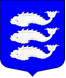 МУНИЦИПАЛЬНЫЙ СОВЕТВНУТРИГОРОДСКОГО МУНИЦИПАЛЬНОГО ОБРАЗОВАНИЯСАНКТ-ПЕТЕРБУРГА МУНИЦИПАЛЬНЫЙ ОКРУГ ВАСИЛЬЕВСКИЙ_____________________________________________________________РЕШЕНИЕ №24Санкт-Петербург                                                                                    «30» ноября 2021 года                    В связи с изменением действующего законодательства, Муниципальный совет внутригородского муниципального образования Санкт-Петербурга муниципальный округ Васильевский  РЕШИЛ:1. Внести следующие изменения в Положение о бюджетном процессе внутригородского муниципального образования Санкт-Петербурга муниципальный округ Васильевский, утвержденное решением Муниципального совета МО Васильевский от 20.05.2010 № 5 (далее – Положение): 1.1. В подпункте 6 статьи 4 Положения слова «перечня главных администраторов доходов бюджета, закрепляемые за ними виды (подвиды) доходов бюджета,» исключить;1.2. В пункте 3 статье 16 Положения слова «не позднее 15 дней» заменить словами «не позднее 20 рабочих дней».2. Опубликовать настоящее решение в установленном порядке в газете «Муниципальный вестник округа № 8» и разместить на официальном сайте внутригородского муниципального образования Санкт-Петербурга муниципальный округ Васильевский: www.msmov.spb.ru.3. Настоящее решение вступает в силу со дня, следующего за днем его официального опубликования.4.Контроль за исполнением настоящего решения возложить на Главу муниципального образования, исполняющего полномочия председателя муниципального совета.Глава муниципальногообразования, исполняющий полномочияпредседателя Муниципального совета				        	              И.С. Фигурин«О внесении изменений в Решение Муниципального совета внутригородского муниципального образования Санкт-Петербурга муниципальный округ Васильевский от 20.05.2010 № 5 «Об утверждении Положения о бюджетном процессе внутригородского муниципального образования Санкт-Петербурга муниципальный округ Васильевский»